- Organigramm -Paritätischer Wohlfahrtsverband Aurich Norden Wittmund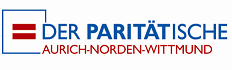 Stand 08.09.2021